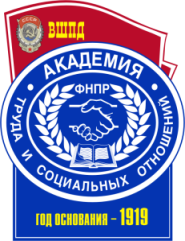 ОБРАЗОВАТЕЛЬНОЕ УЧРЕЖДЕНИЕ ПРОФСОЮЗОВВЫСШЕГО ОБРАЗОВАНИЯ«Академия труда и социальных отношений»АННОТАЦИИ К РАБОЧИМ ПРОГРАММАМ ДИСЦИПЛИН ОСНОВНОЙ ПРОФЕССИОНАЛЬНОЙ ОБРАЗОВАТЕЛЬНОЙ ПРОГРАММЫ ВЫСШЕГО ОБРАЗОВАНИЯ – ПРОГРАММЕ МАГИСТРАТУРЫ ПО НАПРАВЛЕНИЮ ПОДГОТОВКИ20.04.01 ТЕХНОСФЕРНАЯ БЕЗОПАСНОСТЬНАПРАВЛЕННОСТЬ (ПРОФИЛЬ): ИНТЕГРИРОВАННАЯ СИСТЕМА МЕНЕДЖМЕНТА БЕЗОПАСНОСТИ ТРУДА, ПРОИЗВОДСТВЕННОЙИ ЭКОЛОГИЧЕСКОЙ БЕЗОПАСНОСТИБлок 1. Дисциплины (модули)Б1.Б. Базовая частьБ1.Б.01 ИНФОРМАЦИОННЫЕ ТЕХНОЛОГИИ В СФЕРЕ БЕЗОПАСНОСТИ:Целями освоения дисциплины являются ознакомление магистрантов с передовой практикой применения информационных технологий в сфере безопасности;  приобретение практических навыков использования компьютерных технологий в научной и практической деятельности, связанной с управлением безопасностью труда, промышленной и экологической безопасностью.Содержание дисциплины:Раздел 1. Информационные аспекты обеспечения техносферной безопасности.Тема 1.1. Информационные технологии, применяемые в сфере безопасности. Компьютерные технологии.Тема 1.2. Обзор автоматизированных информационных систем управления безопасностью труда, промышленной и экологической безопасностью.Тема 1.3. Методы и системы защиты информации, информационная безопасность.Раздел 2. Использование информационных технологий для подготовки, оформления, редактирования и представления научных и учебных документов по проблемам безопасности.Тема 2.1. Формы научной информации. Структура текста учебной/научной работы. Подготовка больших документов.Тема 2.2. Библиографические ссылки. Библиографическое описание документов. Правила оформления библиографических ссылок и списка литературы в соответствии с ГОСТом. Исправления и примечания.Раздел 3. Информационные технологии для обработки и  анализа статистических данных в сфере безопасности. Тема 3.1. Статистические исследования проблем техносферной безопасности. Применение пакетов общего назначения для анализа данных техносферной безопасности. Тема 3.2. Компьютерное моделирование в сфере безопасности. Построение и анализ трендовых и регрессионных моделей. Прогнозирование на основе компьютерных моделей.Раздел 4. Экономические расчеты мероприятий по обеспечению техносферной безопасности.Тема 4.1. Расчет финансовых потерь предприятия в связи с несчастными случаями на производстве.Тема 4.2. Расчет экономической эффективности мероприятий по охране и улучшению условий труда. Раздел 5. Справочно-правовые системы. Информационно-поисковые возможности, методология их использования в сфере безопасности. Тема 5.1. Правовое регулирование в сфере безопасности. Обзор российского рынка справочно-правовых систем (СПС).Тема 5.2. СПС КонсультантПлюс. Основные и расширенные средства поиска. Навигация в документе. Путеводители. Связи документа. Сохранение результатов работы.Раздел 6. Создание презентаций для образовательных целей и представления научных результатов в сфере безопасности.Раздел 7. Автоматизированная информационная система (АИС) управления безопасностью труда.Тема 7.1. Система управления базами данных (СУБД) как основа АИС управления безопасностью труда.Тема 7.2. Создание и работа с БД «Медосмотры», «Спецодежда и СИЗ», «Инструктажи и обучение.Б1.Б.02 ЭКОНОМИКА И МЕНЕДЖМЕНТ БЕЗОПАСНОСТИ:Целями освоения дисциплины являются достижение понимания экономики как научной дисциплины, изучающей состояние народного хозяйства, а также условий и элементов производства в целях эффективного управления безопасностью труда; создание представления об экономических закономерностях, соответствующих данной ступени развития производительных сил общества для выбора и применения адекватных методов менеджмента; формирование навыков и компетенций в организации управленческой деятельности по созданию безопасных условий труда, промышленной и экологической безопасности на  современной стадии развития экономики России.Содержание дисциплины:Раздел 1. Экономика классическая: понятие, сущностное содержание, закономерности функционирования.Тема 1.1. Экономические теории в свете воззрений великих экономистов. Тема 1.2. Методологические и теоретические основы функционирования экономики. Тема 1.3.Основные факторы развития экономики.Раздел 2. Безопасность в системе потребностей человека.Тема 2.1. Целевое основание в деятельности руководителей (менеджеров) всех уровней организации и задачи менеджмента безопасности.Тема 2.2. Менеджмент в сфере безопасности труда и экологической безопасности.Тема 2.3. Модель процесса исследования в экономике и менеджменте.Б1.Б.03 МЕНЕДЖМЕНТ РИСКА, СИСТЕМНЫЙ АНАЛИЗ И МОДЕЛИРОВАНИЕ:Основная цель изучения дисциплины заключается в формировании у будущих специалистов теоретических знаний и практических навыков, позволяющих им на высокопрофессиональном уровне осуществлять деятельность по минимизации внешних и внутренних негативных факторов риска здоровью работника в процессе его трудовой деятельности.Содержание дисциплины:Раздел 1. Концепция и структура менеджмента риска.Тема 1.1 Задачи, функции и основные элементы структуры менеджмента риска.Тема 1.2. Развитие системы менеджмента риска: ретроспектива и перспектива.Раздел 2. Неопределенность и риск в системе производственной и экологической безопасности.Тема 2.1. « Анализ неопределенности и последствий в процессе менеджмента риска»Тема 2.2. Установление области применения менеджмента риска.Тема 2.3 Характеристика  основополагающих компонентов принципа «мер предосторожности».Раздел  3. Современные подходы к оценке и анализу риска.Тема 3.1.Критерии, идентификация и сравнительная оценка риска.Тема 3.2. Выбор методов оценки риска.Тема 3.2. Анализ и оценка риска на различных стадиях жизненного циклаБ1.Б.04 ЭКСПЕРТИЗА БЕЗОПАСНОСТИЦель освоения дисциплины заключается в подготовке квалифицированных специалистов, обладающих современными знаниями, умениями и навыками по вопросам экспертизы охраны труда, промышленной и экологической безопасности, способных творчески и обоснованно применять полученные теоретические и практические знания при осуществлении экспертной, надзорной и инспекционно-аудиторской деятельности с учетом современных тенденций устойчивого социально- экономического развития.Содержание дисциплины:Раздел 1.  Экспертиза  безопасности. Тема 1.1 Правовые основы экспертизы  безопасностиТема 1.2. Цели, задачи и принципы экспертизы  безопасности Тема 1.3. Порядок разработки документов по экспертизе промышленной и  экологической безопасностиТема 1.4. Этапы и основные процедуры проведения экспертизы  безопасности.Раздел 2. Классификация, виды экспертиз, методики проведения измерений и контроляТема 2.1. Классификация, виды экспертизТема 2.2. Правила проведения экспертизы промышленной и  экологической безопасностиТема 2.3. Методики проведения измерений и средства измерений.Б1.Б.05 РАСЧЕТ И ПРОЕКТИРОВАНИЕ СИСТЕМ ОБЕСПЕЧЕНИЯ БЕЗОПАСНОСТИЦель освоения дисциплины заключается в приобретении обучающимися соответствующих знаний, умений и навыков на основе передового отечественного и мирового опыта, которые позволят будущим специалистам осуществлять на высокопрофессиональном уровне организационно-управленческую, экспертную, надзорную и инспекционно-аудиторскую деятельность в области охраны труда и  техносферной безопасности  в различных сферах деятельности  хозяйствующих субъектов.Содержание дисциплины:Раздел 1.  Защита от электромагнитных полей.Тема 1.1 Основные понятия и определения. Тема 1.2. Расчет средств защиты от ЭМП. Раздел 2. ЭлектробезопасностьТема 2.1. Воздействие электрического тока на организмТема 2.2. Меры  защиты от поражения электрическим током. Раздел 3. Защита от производственной вибрации. Тема 3.1. Общие понятия о вибрации.Б1.Б.06 СОВРЕМЕННЫЕ ТЕОРИИ КОММУНИКАЦИИЦель освоения дисциплины заключается в формировании у студентов целостного представления о системе современной коммуникалогии; тенденциях, сопровождающих ее формирование и развитие; ознакомлении студентов с базой источников по дисциплине и организация самостоятельной работы с ней.Содержание дисциплины:Тема 1. Коммуникалогия как наукаТема 2. Коммуникационный процессТема 3. Вербальная и невербальная коммуникацияТема 4. Формы речевой коммуникацииТема 5. Устно речевая коммуникацияТема 6. Письменно речевая коммуникацияТема 7. Межличностная коммуникацияТема 8. Коммуникация в малых группахТема 9. Внутрикорпоративные коммуникацииТема 10. Политическая коммуникацияТема 11. Межкультурная коммуникацияБ1.Б.07 КУЛЬТУРА НАУЧНОЙ РЕЧИЦелью освоения дисциплины является формирование современной языковой личности, способной обеспечить коммуникативный успех в сфере профессиональной деятельности, отличающейся активным языковым сознанием и стремящейся к постоянному самосовершенствованию; повышение уровня владения нормами устного и письменного литературного языка; развитие навыков владения устной публичной речью. Содержание дисциплины:Раздел 1. Язык и структура научного текстаТема 1. Основные черты научного стиля. Внутристилевая дифференциация.Тема 2. Лексические, морфологические, синтаксические особенности научного стиля речи.Тема 3. Структура первичного научного текста. Научная статья. Квалификационная работа магистра.Тема 4. Анализ и компрессия научного текста. Тезирование, аннотирование и реферирование научного текста.Тема 5. Библиографический аппарат научного текста. Тема 6. Коммуникативные типы речи в научном тексте: описание, повествование, рассуждение, определение, объяснение.Тема 7. Приемы редактирования научного текста. Раздел 2. Устная научная речьТема 1. Особенности устной публичной речи. Разновидности устной публичной речи.Тема 2. Подготовка и представление научного доклада. Этикет в научном дискурсе.Тема 3. Языковое оформление электронной презентации научного доклада / квалификационной работы.Блок 1. Дисциплины (модули)Б1.В. Вариативная частьБ1.В.01 ПРОФЕССИОНАЛЬНЫЙ ИНОСТРАННЫЙ ЯЗЫКЦелью освоения дисциплины является формирование современной языковой личности, способной обеспечить коммуникативный успех в сфере профессиональной деятельности, отличающейся активным языковым сознанием и стремящейся к постоянному самосовершенствованию; повышение уровня владения нормами устного и письменного литературного языка; развитие навыков владения устной публичной речью. Содержание дисциплины:Тема 1. Globalisation. Тема 2. Environmental problems. Тема 3. Green management. Б1.В.02 ЗАКОНОДАТЕЛЬНЫЕ И НОРМАТИВНЫЕ ОСНОВЫ ОБЕСПЕЧЕНИЯ ТЕХНОСФЕРНОЙ БЕЗОПАСНОСТИЦель освоения дисциплины заключается в приобретении обучающимися соответствующих знаний, умений и навыков на основе передового отечественного и мирового опыта, которые позволят будущим специалистам осуществлять на высокопрофессиональном уровне организационно-управленческую, экспертную, надзорную и инспекционно-аудиторскую деятельность в области охраны труда, промышленной безопасности и экологии в различных сферах деятельности хозяйствующих субъектов.Содержание дисциплины:Раздел 1. Законодательство в области охраны труда, промышленной и экологической безопасности.Тема 1.1. Понятие охраны труда и промышленной безопасности. Система законодательства об охране труда и промышленной безопасности.Тема 1.2. Государственные нормативные требования охраны труда.Тема 1.3. Федеральные нормы и правила в области промышленной безопасности.Тема 1.4. Законодательные и нормативные документы в области охраны окружающей средыРаздел 2.  Правовые основы организации работ по охране труда и промышленной безопасности в организации.Тема 2.1. Право работника на охрану труда и его гарантии.Тема 2.2. Особенности обеспечения охраны труда для отдельных категорий работников.Тема 2.3. Обязанности работодателя и работника по обеспечению охраны труда и промышленной безопасности.Раздел 3.  Управление охраной труда и промышленной безопасностью в организации.Тема 3.1. Организация управления охраной труда и промышленной безопасностью в организацииТема 3.2. Обучение и проверка знаний по охране труда и промышленной безопасности.Тема 3.3. Обеспечение работников средствами защиты.Раздел 4. Надзор и контроль за соблюдением требований охраны труда, промышленной и экологической безопасности.Тема 4.1. Законодательные основы государственного надзора и контроля.Тема 4.2. Государственный надзор и контроль за соблюдением требований охраны труда, промышленной и экологической безопасности.Тема 4.3. Общественный контроль за охраной труда.Раздел 5.  Ответственность в сфере охраны труда.Тема 5.1. Виды юридической ответственности, основания ее возникновения. Субъекты ответственностиТема 5.2. Дисциплинарная ответственность.Тема 5.3. Материальная ответственность.Тема 5.4. Административная ответственность.Тема 5.5. Уголовная ответственностьРаздел 6.  Расследование несчастных случаев и профессиональных заболеваний.Тема 6.1. Основные причины и анализ производственного  травматизма и профессиональной заболеваемости. Методы анализа, показатели.Тема 6.2. Расследование и учет несчастных случаев на производстве.Тема 6.3. Расследование и учет профессиональных заболеваний.Б1.В.03 СОВРЕМЕННЫЕ СИСТЕМЫ УПРАВЛЕНИЯ БЕЗОПАСНОСТЬЮ ТРУДА, ПРОМЫШЛЕННОЙ И ЭКОЛОГИЧЕСКОЙ БЕЗОПАСНОСТЬЮЦель освоения дисциплины заключается в  приобретении обучающимися соответствующих знаний, умений и навыков на основе систематизированного и целостного представления о современных системах управления в организации, в формировании профессиональных знаний в области управления охраной труда, промышленной и экологической безопасностью на основе требований, изложенных в национальных стандартах РФ.Содержание дисциплины:Раздел 1. Основы управления охраной труда, промышленной и экологической безопасности.Тема 1.1. Сущность охраны труда, безопасности труда и промышленной безопасности.Тема 1.2.Принципы обеспечения охраны труда промышленной и экологической безопасности и задачи управления.Тема 1.3. Структура органов государственного управления охраной труда промышленной и экологической безопасностью.Тема 1.4. Организация охраны труда, промышленной и экологической безопасности.Тема 1.5. Обучение и пропаганда знаний по охране труда, промышленной и экологической безопасности.Тема 1.6. Общие требования к интегрированным системам управления.Тема 1.7 Требования к системе экологического менеджмента.Раздел 2. Требования к системе управления охраной труда и промышленной безопасностью.Тема 2.1. Правовая основа управления охраной труда и промышленной безопасностью.Тема 2.2. Политика организации в области охраны труда.Тема 2.3. Идентификация опасных и вредных факторов на основе специальной оценки условий труда. Анализ и управление рисками.Тема 2.4. Планирование мероприятий по управлению охраной труда и промышленной безопасностью.Тема 2.5. Внедрение и функционирование Системы управления охраной труда и промышленной безопасностью. Координация работ в области охраны труда. Интегрированная структура службы охраны труда, Тема 2.6. Проверки эффективности системы управления охраной труда и промышленной безопасностью.Тема 2.7. Предотвращение аварий, несчастных случаев и профессиональных заболеваний, действия по их локализации и ликвидации.Тема 2.8. Анализ системы управления охраной труда со стороны руководства организации и подготовка решений по ее непрерывному совершенствованию.Б1.В.04 ПРОИЗВОДСТВЕННАЯ БЕЗОПАСНОСТЬ И САНИТАРИЯЦель освоения дисциплины заключается в  приобретении обучающимися соответствующих знаний, умений и навыков на основе передового отечественного и мирового опыта, которые позволят будущим специалистам осуществлять на высокопрофессиональном уровне деятельность по обеспечению производственной безопасности, соблюдение санитарно-гигиенических норм, способствующих минимизации потенциальных факторов риска в процессе деятельности  хозяйствующих субъектов.Содержание дисциплины: Раздел 1. Производственные здания и сооружения Тема 1.1. Требования к производственной площадке.  Тема 1.2. Производственное оборудование.Раздел 2. Производственная вентиляцияТема 2.1 Естественная вентиляцияТема 2.2  Защита от вредных выделений. Искусственная вентиляция.Раздел 3. Производственное освещение .Тема 3.1 Естественная освещение.Тема 3.2 Искусственное  освещение.Раздел 4. Лазерная безопасностьТема 1. Источники лазерного излучения.Тема 2. Опасные и вредные факторы при работе лазеров.Раздел 5. Защита от ионизирующих излучений.Тема 1. Виды ионизирующих излучений. Тема 2. Способы защиты от ИИ. Раздел  6  Производственный микроклимат.Тема 6.1. Влияние микроклиматических условий на организм человека.Тема 6.2. Защита от тепловых излучений.Б1.В.05 АУДИТ ИНТЕГРИРОВАННЫХ СИСТЕМ МЕНЕДЖМЕНТА БЕЗОПАСНОСТИ ТРУДА, ПРОИЗВОДСТВЕННОЙ И ЭКОЛОГИЧЕСКОЙ БЕЗОПАСНОСТИЦель изучения дисциплины заключается в формировании у будущих специалистов системы знаний, умений и навыков, позволяющих им на высокопрофессиональном уровне проводить аудит интегрированных систем менеджмента в процессе своей трудовой деятельности.Содержание дисциплины:Раздел 1. Аудиторская деятельность и ее регулирование в Российской Федерации.Тема 1.1 .Национальные  и международные стандарты аудита систем менеджмента. Тема 1.2. Принципы проведения аудита интегрированных систем  менеджментаРаздел 2. Организация процесса аудита интегрированных систем менеджмента.Тема 2.1. Разработка программы аудита.Тема 2.2. Идентификация и оценка рисков программы аудита. Тема 2.3. Внедрение программы аудита.Раздел 3. Методология проведения внутреннего аудита системы менеджмента.Тема 3.1. Подготовка к проведению внутреннего аудита систем менеджмента. Тема 3.2. Алгоритм действий при проведении внутреннего аудита.Тема 3.3. Сбор и верификация информации в процессе проведения внутреннего аудита.Тема 3.4.Компетентность и оценка аудиторов.Б1.В.06 СТАНДАРТИЗАЦИЯ И ОЦЕНКА СООТВЕТСТВИЯ БЕЗОПАСНОСТИ ТРУДА И ОХРАНЫ ЗДОРОВЬЯ РАБОТАЮЩИХЦель освоения дисциплины заключается в приобретении обучающимися соответствующих знаний, умений и навыков на основе передового отечественного и мирового опыта, которые позволят будущим специалистам осуществлять на высокопрофессиональном уровне организационно-управленческую, экспертную, надзорную и инспекционно-аудиторскую деятельность в области охраны труда и  техносферной безопасности  в различных сферах деятельности хозяйствующих субъектов.Содержание дисциплины:Раздел 1.  СтандартизацияТема 1.1. Правовые основы стандартизации.Тема 1.2. Документы в области стандартизацииТема 1.3. Порядок разработки и применения документов в области стандартизацииРаздел 2.  Техническое регулирование Тема 2.1. Правовые основы технического регулированияТема 2.2. Цели задачи и принципы технического регулированияТема 2.3. Порядок разработки технических регламентовРаздел 3.  Оценка соответствияТема 3.1. Правовые основы оценки соответствия.Тема 3.2. Сертификация продукции и систем менеджментаТема 3.3. Аккредитация  органов по сертификации и испытательных лабораторий. Б1.В.07 ГОСУДАРСТВЕННАЯ И НАЦИОНАЛЬНАЯ ПОЛИТИКА В ОБЛАСТИ ОХРАНЫ ТРУДА И ЭКОЛОГИЧЕСКОЙ БЕЗОПАСНОСТИЦель освоения дисциплины заключается в получении необходимых теоретических и  практических знаний по вопросам   государственной и национальной политики в области охраны труда, промышленной  и экологической безопасности с учетом современных требований.Содержание дисциплины:Раздел 1. Правовые основы разработки и реализации государственной и национальной политики в области охраны труда, промышленной и экологической безопасности.Тема 1.1. Цели государственной политики и национальной политики в области охраны труда, промышленной и экологической безопасности.Тема 1.2. Разделение компетенций в области разработки и реализации государственной и национальной политики в области охраны труда, промышленной и экологической безопасности.Тема 1.3. Структура органов исполнительной власти, участвующих в разработке и реализации государственной и национальной политики в области охраны труда, промышленной и экологической безопасности.Тема 1.4. Правовые основы участия общественных организаций и граждан в разработке и реализации государственной и национальной политики в области охраны труда, промышленной и экологической безопасности.Раздел 2. Этапы и основные процедуры и реализации государственной и национальной политики в области охраны труда, промышленной и экологической безопасностиТема 2.1. Формирование целей  реализации государственной и национальной политики в области охраны труда, промышленной и экологической безопасности.Тема 2.2. Этапы  разработки и реализации государственной и национальной политики в области охраны труда, промышленной и экологической безопасности.Блок 1. Дисциплины (модули)Б1.ДВ. Дисциплины по выборуБ1.В.ДВ.01.01 ТЕХНОЛОГИИ ОБЕСПЕЧЕНИЯ ЭКОЛОГИЧЕСКОЙ БЕЗОПАСНОСТИЦель освоения дисциплины  заключается в формировании у будущих специалистов базовых знаний по вопросам обеспечения безопасной для человека среды обитания, навыков оценки потенциальных факторов риска производственных процессов и умения минимизировать негативные воздействия хозяйственной деятельности на окружающую среду.Содержание дисциплины:Раздел 1. Роль и значение экологической безопасности в современном мире.Тема 1.1. Глобальные и национальные проблемы устойчивого развития Тема 1.2. Основные экологические вызовы и угрозы современности.Тема 1.3. Воздействие физических, химических и психологических факторов техногенной среды на  уязвимость человека.Раздел 2. Стратегия обеспечения экологической безопасности.Тема 2.1. Технологии обеспечения экологической безопасности Тема 2.2. Основные положения и принципы «Глобального договора ООН»Тема 2.3. Характеристика стандартов на системы менеджмента окружающей средыТема 2.4. Современные технологии изменения нерациональных моделей производства и потребления.Раздел 3. Правовые основы  обеспечения экологической безопасностиТема 3.1. Основные этапы становления и развития экологического права Тема 3.2. Процедура оценки воздействия на окружающую среду (ОВОС).Тема 3.3. Роль стандартизации и экологического нормирования в регулировании деятельности по обеспечению экологической безопасностиРаздел 4. Международное сотрудничество по решению экологических проблем устойчивого развития.Тема 4.1. Роль международного сотрудничества в обеспечении экологической безопасностиТема 4.2. Обзор официальных материалов по вопросам устойчивого развития, принятых в рамках ООН .Б1.В.ДВ.01.02 ИСТОЧНИКИ ЗАГРЯЗНЕНИЯ СРЕДЫ ОБИТАНИЯЦель освоения дисциплины заключается в формировании у будущих специалистов знаний, умений и навыков, позволяющих осуществлять на профессиональном уровне идентификацию источников загрязнения среды обитания; определять выбросы, сбросы и энергетические воздействия этих источников, принимать меры по снижению техногенных рисков здоровью человека и окружающей среде.Содержание дисциплины:Раздел 1. Антропогенные источники загрязнения биосферы, способы  защиты среды обитания человека.Тема 1.1. Загрязнение атмосферного воздуха Тема 1.2. Загрязнение водных объектов Тема 1.3. Основные источники загрязнения почвенного покрова Раздел 2. Образование загрязнителей в процессе промышленного производства  и иной деятельности хозяйствующих субъектов.Тема 2.1. Виды и состав источников загрязнения Тема 2.2. Воздействие антропогенных загрязнителей на окружающую человека среду обитанияТема 2.3. Наиболее характерные выбросы промышленных предприятий Раздел 3. Характеристика химических и  газообразных загрязнителей,  их влияние  на состояние среды обитания.Тема 3.1. Химическое загрязнение окружающей среды Тема 3.2. Характеристика основных газообразных загрязнителей Тема 3.3. Многосторонние соглашения по химической и биологической безопасностиРаздел 4. Источники шума, электромагнитных полей и радиации в техносфере, их воздействие на человека. Тема 4.1. Источники светового и теплового загрязнения.Тема 4.2. Основные проблемы радиационной безопасности для человека и  природной окружающей средыТема 4.3. Воздействие неблагоприятных физических факторов на состояние здоровья человека Б1.В.ДВ.02.01 МОНИТОРИНГ БЕЗОПАСНОСТИЦелью освоения дисциплины  является  подготовка обучающихся для решения задач в области организации мониторинга на промышленных объектах, а так же овладение обучающимися теоретическими знаниями и практическими навыками по ведению мониторинга безопасности в отраслях экономики. Содержание дисциплины:Раздел 1. Основы мониторинга.	Тема 1.1. Классификация систем мониторинга	Тема 1.2. Характеристика основных видов мониторинга безопасности»Раздел  2. Порядок функционирования системы мониторинга безопасности.	Тема 2.1. Основные этапы мониторинга безопасности	Тема 2.2. Средства и методы измерения объектов мониторинга»Раздел 3. Методы мониторинга условий труда, промышленной и экологической безопасности.	Тема 3.1. Современные требования к осуществлению мониторинга безопасности».	Тема 3.2. Методы анализа источников антропогенных воздействий на окружающую человека средуБ1.В.ДВ.02.02 УПРАВЛЕНИЕ ИННОВАЦИОННЫМИ ПРОЕКТАМИ В ОБЛАСТИ БЕЗОПАСНОСТИЦель изучения дисциплины  заключается в формировании у будущих специалистов общекультурных и профессиональных компетенций на основе передового отечественного и мирового опыта, позволяющих осуществлять на высокопрофессиональном уровне организационно-управленческую, аналитическую и научно-исследовательскую деятельность по управлению инновационными проектами в различных сферах экономической деятельности.Содержание дисциплины:Раздел 1: Цели, задачи  и особенности управления инновационными проектами в области безопасностиТема 1.1. Характеристика инновационных проектов и их особенности»Тема 1.2. Нормативно-правовые документы и стандарты, регулирующие инновационную проектную деятельностьРаздел 2. Современные концепции управления инновационными проектамиТема 2.1. Ключевые компоненты концепции проектного менеджментаТема 2.2. Факторы, влияющие на выполнение инновационного проектаРаздел 3. Процессный подход к реализации инновационных проектовТема 3.1. Классификация типов процессов инновационного проекта и их специфические отличияТема 3.2. Организационная структура проектаБ1.В.ДВ.03.01 РОЛЬ ПРОФСОЮЗНОГО ДВИЖЕНИЯ В ОБЕСПЕЧЕНИИ БЕЗОПАСНОСТИЦелью дисциплины  является формирование у магистров компетенций в области изучаемой дисциплины.Содержание дисциплины:Тема 1.Основные этапы развития  российского профсоюзного движения.Тема 2. Правовое обеспечение организации безопасности труда.Тема 3. Участие профсоюзов в обеспечении занятости и достойной оплаты труда.Тема 4. Участие профсоюзов в социальной защите работников и членов их семей.Тема 5. Работа профсоюзов по обеспечению охраны труда работников.Тема 6. Участие профсоюзов в разрешении трудовых споров.Тема 7. Мировой опыт обеспечения безопасности труда.Б1.В.ДВ.03.02 ОСНОВЫ СОЦИАЛЬНОГО ПАРТНЕРСТВАЦелью освоения  дисциплины является формирование у студентов концептуально-аналитического аппарата для усвоения ключевых концепций социального партнерства, а также практических навыков в области социальных и политических процессов.Содержание дисциплины:Тема 1. Генезис практик регулирования социально-трудовых отношений в России и за рубежом.Тема 2. Фундаментальные основания системы социального партнерства.Тема3. Международная практика регулирования социально-трудовых отношений на принципах социального партнерства.Тема 4. Система социального партнерства в Российской Федерации.Тема 5. Субъекты системы социального партнерства. Тема 6. Технологии регулирования социально-трудовых отношений.Б1.В.ДВ.04.01 МЕТОДОЛОГИЯ ПРИНЯТИЯ ОРГАНИЗАЦИОННО-УПРАВЛЕНЧЕСКИХ РЕШЕНИЙ ПО ОХРАНЕ ТРУДАЦель изучения  дисциплины заключается в формировании у будущих специалистов теоретических и практических знаний, необходимых для понимания и анализа современных требований к охране труда, приобретении навыков принятия организационно-управленческих решений на основе передового  отечественного и мирового опыта, позволяющие на высокопрофессиональном уровне обеспечить безопасные условия труда и охрану здоровья работающих в процессе хозяйственной деятельности организации различных форм собственности.Содержание дисциплины:Раздел 1 Концептуальные основы методологии принятия управленческих решений.Тема 1.1. Типология принятия управленческих решенийТема 1.2. Нестандартные типы управленческих решенийТема 1.3.Проблемы и перспективы принятия решений в современном мире.Раздел 2 Методы и модели принятия организационно - управленческих решений.Тема 2.1. Классификация методов принятия решений и особенности их использования для охраны труда.Тема 2.2. Характерные особенности формализованных и эвристических методов принятия управленческих решенийТема 2.3. Требования к информационному обеспечению процесса разработки и принятия управленческих решенийРаздел 3 Организация процесса разработки, принятия и реализации управленческих решений по охране труда.Тема 3.1. Стадии процесса принятия управленческого решенияТема 3.2. Основные принципы разработки управленческих решенийТема 3.3. Анализ внутренней и внешней среды организацииРаздел 4 Факторы качества и критерии эффективности управленческих решений.Тема 4.1. Мониторинг и контроль реализации управленческих решений» Тема 4.2. Оценка качества и эффективности управленческих решенийБ1.В.ДВ.04.02 СПЕЦИФИКА И ОСОБЕННОСТИ УПРАВЛЕНИЯ БЕЗОПАСНОСТЬЮ ТРУДАЦель  освоения дисциплины заключается в формировании у будущих специалистов теоретических и практических знаний, необходимых для понимания и анализа современных требований к охране труда, приобретении навыков принятия  организационно-управленческих решений на основе передового отечественного и мирового опыта, позволяющие на высокопрофессиональном уровне обеспечивать безопасные условия труда и охрану здоровья работающих в процессе хозяйственной деятельности организаций различных форм собственности.Содержание дисциплины:Раздел 1 Методология принятия управленческих решений по обеспечению безопасных условий труда Тема 1.1. Наиболее распространенные типы  управленческих решений.Тема 1.2 Целевая ориентация управленческих решенийРаздел 2 Методы принятия организационно - управленческих решений по вопросам  техносферной безопасности.Тема 2.1. Выбор оптимальной модели принятия управленческих решений по охране труда Тема 2.2. Специфика принятия решений с помощью эвристических моделей.Раздел 3 Разработка, принятие и реализация управленческих решений по обеспечению безопасных условий  труда.Тема 3.1. Принципы принятия согласованных решений по охране трудаТема 3.2..Основные этапы анализа среды организацииРаздел 4 Критерии оценки эффективности управленческих решений.Тема 4.1. Контроль реализации принятых управленческих решений Тема 4.2. Комплексная оценка эффективности принятых решенийБ1.В.ДВ.05.01 АКТУАЛЬНЫЕ ПРОБЛЕМЫ ЗАРУБЕЖНОГО И ОТЕЧЕСТВЕННОГО ОПЫТА В ОБЛАСТИ ОХРАНЫ ТРУДА Цель освоения дисциплины заключается в формировании у обучающихся профессиональных компетенций, позволяющих им самостоятельно и квалифицированно применять наилучшие практики и внедрять новые доступные технологии, позволяющие обеспечить безопасные условия труда и охрану здоровья работающих на различных этапах производственной деятельности хозяйствующих субъектов.Содержание дисциплины:Раздел 1.  Законодательные основы охраны труда в Российской федерации и за рубежом. Тема 1.1. Особенности законодательства об охране труда в Европейском Союзе и в передовых странах мира.Тема 1.2. Гармонизация Российского законодательства с международными и региональными нормами.Раздел 2.  Опыт международных и зарубежных организаций в области охраны труда.Тема 2.1. Отличительные особенности обеспечения безопасных условий труда в РФ и зарубежных странах.Тема 2.2. Использование международного опыта в области охраны труда.Раздел 3.  Опыт Российской Федерации и российских организаций в области охраны труда.Б1.В.ДВ.05.02 МЕЖДУНАРОДНОЕ ПРАВО ПО ОХРАНЕ ТРУДА, КОНВЕНЦИИ И РЕКОМЕНДАЦИИ МЕЖДУНАРОДНОЙ ОРГАНИЗАЦИИ ТРУДА (МОТ)Цель освоения  дисциплины заключается в получении необходимых теоретических и  практических  знаний по вопросам  международного права  по охране труда, приобретении умений и навыков применения конвенций и рекомендаций Международной Организации Труда,  Социальной Хартии, документов Европейского Совета, ЕВРАЗС, Таможенного Союза с учетом современных требований к обеспечению безопасности работников.Содержание дисциплины:Раздел 1. Международное право.Тема 1.1. Понятие международного права.Тема 1.2. Понятие системы международного права.Тема 1.3. Основные источники международного права.Тема 1.4. История зарождения и развития международного трудового права.Раздел 2. Основные международные документы в области охраны труда.Тема 2.1. Основные документы ООН, ЕС.Тема 2.2. Основные документы МОТ и МАСО.Тема 2.3. Основные документы Региональных ассоциаций стран СНГ, ЕВрАЗС.Б1.В.ДВ.6.01 СТРАХОВАНИЕ В СИСТЕМЕ РИСК-МЕНЕДЖМЕНТАЦелью дисциплины является формирование у магистров компетенций в области страхования, как метода управления рисками.Содержание дисциплины:Раздел 1. Основы теории риск-менеджмента.Тема 1.1. Понятие риска и его оценка, классификация рисков.Тема 1.2. Система управления рисками.Тема 1.3. Особенности страхования как метода управления рискамиТема 1.4.Основные понятия и термины, используемые в страхованииРаздел 2. Формы и виды страхование	Тема 2.1.Классификация страхования	Тема 2.2. Личное страхованиеТема 2.3. Имущественное  страхование	Тема 2.4. Обязательное страхование в РФ	Тема 2.5. Особенности и проблемы развития страхования в РФБ1.В.ДВ.06.02 СОЦИАЛЬНОЕ И МЕДИЦИНСКОЕ СТРАХОВАНИЕЦелью освоения  дисциплины является формирование у магистров компетенций в области социального и медицинского страхования на основе получения системных теоретических знаний о роли социального страхования в системе социальной защиты работника,  его неразрывной связи с социально-трудовыми и страховыми отношениями, а также бюджетной политикой государства.Содержание дисциплины:Раздел I. Теоретические основы социального и медицинского  страхования.Тема 1. Понятие риска. Риск-менеджмент. Социальные риски, их виды и классификации Тема 2. Место и роль социального страхования в системе социальной защитыТема 3. Основные этапы развития страхования, социального и медицинского страхованияТема 4. Основные понятия и термины, используемые в социальном и медицинском страхованииТема 5. Теоретические основы построения тарифов по видам социального страхования Раздел II. Управление современной системой обязательного социального и медицинского страхования.Тема 6. Конвенции и Рекомендации МОТ в сфере социальной защиты трудозанятого населения. Тема 7. Финансовые модели обязательного социального страхования. Тема 8. Правовое регулирование социального страхования в Российской Федерации Тема 9. Структура и управление современной российской системой обязательного социального страхования Тема 10. Государственный надзор и профсоюзный контроль за деятельностью внебюджетных фондов обязательного социального и медицинского страхованияРаздел III. Виды обязательного социального страхования.Тема 11. Обязательное пенсионное страхованиеТема 12. Обязательное социальное страхование временной нетрудоспособности и в связи с материнствомТема 13. Обязательное социальное страхование от несчастных случаев на производстве и профессиональных заболеванийТема 14. Обязательное медицинское страхованиеТема 15. Перспективы развития социального страхования в России. Кафедра:ОХРАНЫ ТРУДА, ПРОМЫШЛЕННОЙ БЕЗОПАСНОСТИ И ЭКОЛОГИИ